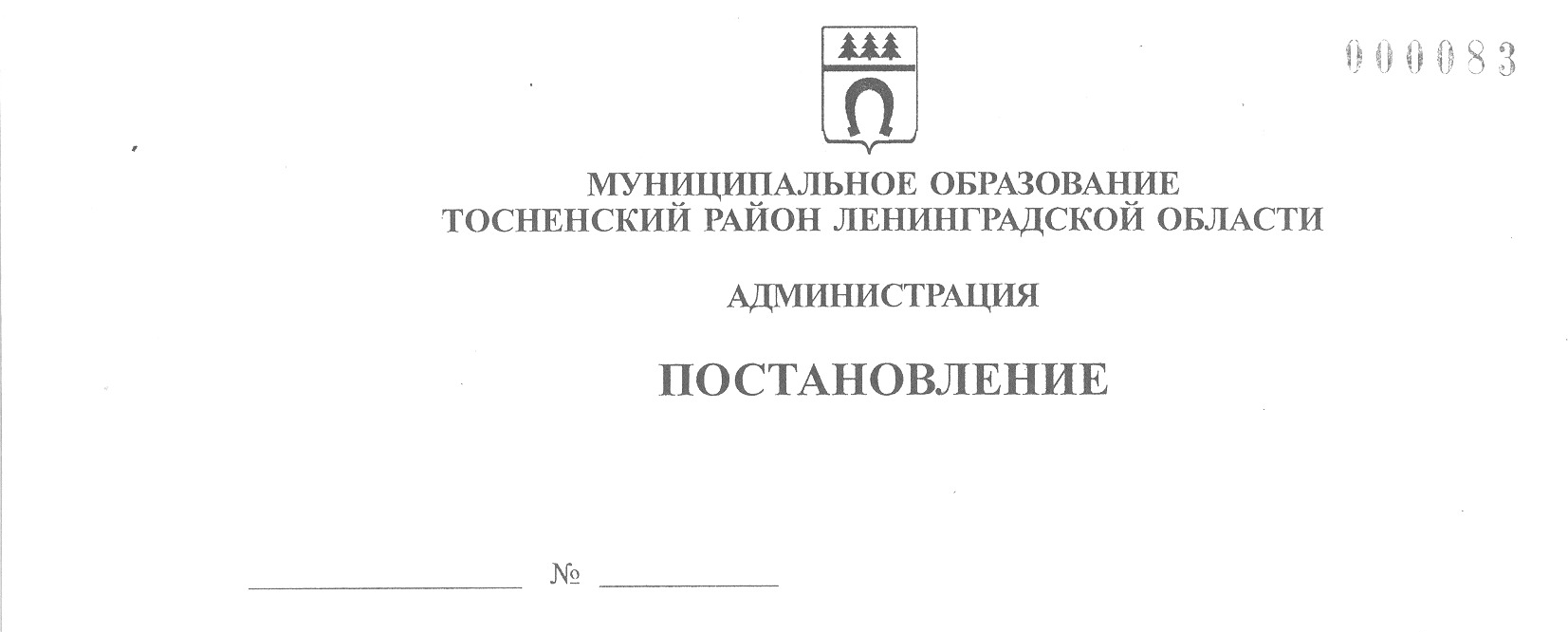 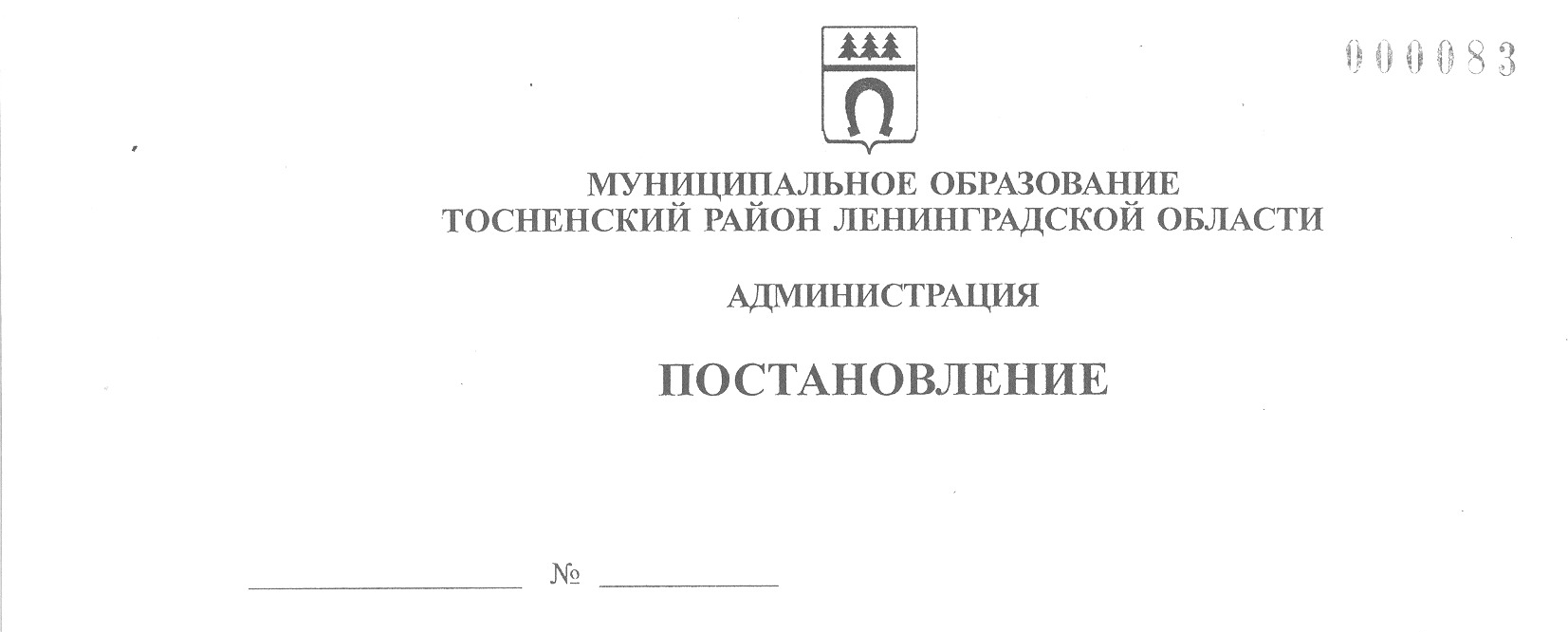 10.04.2023                                1263-паО внесении изменений в постановление администрации муниципального образования Тосненский район Ленинградской области от 28.03.2022 № 1069-па «Об утверждении Административного регламента предоставления муниципальной услуги «Выдача, переоформление разрешений на право организации розничных рынков и продление срока действия разрешений на право организации розничных рынковна территории Тосненского городского поселения Тосненского муниципального района Ленинградской области» (с изменениями, внесенными постановлениями администрации муниципального образования Тосненский район Ленинградской области от 18.08.2022 № 2850-па, от 16.12.2022 № 4692-па)	В соответствии с Федеральным законом от 27.07.2010 № 210-ФЗ                 «Об организации предоставления государственных и муниципальных услуг», в целях приведения Административного регламента по предоставлению муниципальной услуги «Выдача, переоформление разрешений на право организации розничных рынков и продление срока действия разрешений на право организации розничных рынков на территории Тосненского городского поселения Тосненского муниципального района Ленинградской области», утвержденного постановлением       администрации муниципального образования Тосненский район Ленинградской области от 28.03.2022 № 1069-па «Об утверждении Административного регламента предоставления муниципальной услуги «Выдача, переоформление разрешений     на право организации розничных рынков и продление срока действия разрешений на право организации розничных рынков на территории Тосненского городского поселения Тосненского муниципального района Ленинградской области» (с изменениями, внесенными постановлениями администрации муниципального образования Тосненский район Ленинградской области от 18.08.2022 № 2850-па,                  от 16.12.2022 № 4692-па) в соответствие с одобренными 29.11.2022 методическими рекомендациями (для типовых услуг) по разработке административного регламента № 5 «Выдача, переоформление разрешений на право организации розничных    рынков и продление срока действия разрешений на право организации розничных рынков» и распоряжением Правительства Ленинградской области от 28.12.2012     № 585-р «Об утверждении типового (рекомендованного) перечня муниципальных услуг органов местного самоуправления Ленинградской области, предоставление которых осуществляется по принципу «одного окна» в многофункциональных центрах предоставления государственных и муниципальных услуг», исполняя полномочия администрации Тосненского городского поселения Тосненского муниципального района Ленинградской области на основании ст. 13 Устава Тосненского городского поселения Тосненского муниципального района Ленинградской области и ст. 25  Устава муниципального образования Тосненский муниципальный район Ленинградской области, администрация муниципального образования Тосненский район Ленинградской областиПОСТАНОВЛЯЕТ:	1. Внести следующие изменения в приложение к постановлению администрации муниципального образования Тосненский район Ленинградской области от 28.03.2022 № 1069-па (с изменениями, внесенными постановлениями администрации муниципального образования Тосненский район Ленинградской области от 18.08.2022 № 2850-па, от 16.12.2022 № 4692-па) пункт 2.4 приложения изложить в следующей редакции:	«2.4. Срок предоставления муниципальной услуги:	- срок рассмотрения заявления о предоставлении разрешения составляет      30 календарных дней с момента поступления в Администрацию заявления о предоставлении разрешения;	- срок рассмотрения заявления о переоформлении разрешения, о продлении срока действия разрешения составляет 15 календарных дней с момента поступления в Администрацию заявления о переоформлении разрешения, о продлении срока действия разрешения;	- срок направления заявителю уведомления о выдаче разрешения, об отказе    в выдаче разрешения, уведомления о переоформлении разрешения, уведомления   об отказе в переоформлении разрешения, уведомления о продлении срока действия разрешения, уведомления об отказе в продлении срока действия разрешения        составляет не более дня, следующего за днем со дня издания соответствующего    постановления Администрации».	2. Комитету социально-экономического развития администрации муниципального образования Тосненский район Ленинградской области направить в пресс-службу комитета по организационной работе, местному самоуправлению, межнациональным и межконфессиональным отношениям администрации муниципального образования Тосненский район Ленинградской области настоящее постановление для опубликования и обнародования в порядке, установленном Уставом муниципального образования Тосненский муниципальный район Ленинградской области.	3. Пресс-службе комитета по организационной работе, местному самоуправлению, межнациональным и межконфессиональным отношениям администрации муниципального образования Тосненский район Ленинградской области опубликовать и обнародовать настоящее постановление в порядке, установленном Уставом муниципального образования Тосненский муниципальный район Ленинградской области.	4. Контроль за исполнением постановления возложить на заместителя главы администрации муниципального образования Тосненский район Ленинградской области Горленко С.А.Глава администрации                                                                              А.Г. КлементьевБеремкулова Анна Алексеевна, 8(81361)325907 гв